Biology Bellwork   10/2 and 10/5						Name__________________________How many different kinds of atoms does an element contain?	A)	six	B)	two	C)	four	D)	oneHow can enzymes benefit chemical reactions, as shown in this energy diagram?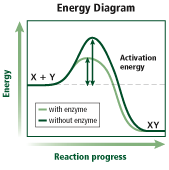 	A)	lowering activation energy	B)	raising activation energy	C)	slowing reactions	D)	increasing the amount of productBiology Bellwork   10/2 and 10/5						Name__________________________How many different kinds of atoms does an element contain?	A)	six	B)	two	C)	four	D)	oneHow can enzymes benefit chemical reactions, as shown in this energy diagram?	A)	lowering activation energy	B)	raising activation energy	C)	slowing reactions	D)	increasing the amount of product